BOARD OF EDUCATION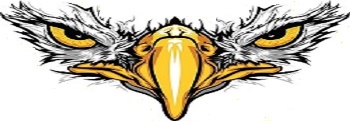 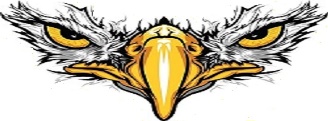 CALHOUN RV-III SCHOOL DISTRICTSeptember 21, 2020/LibraryBOE Meeting 6:00 p.m.Members Present				Members AbsentVickie Kreisel – President				Gary Moore – Vice President			Jason Smith – TreasurerDwayne Ethridge – MemberDavid Dittmer - Member				Kim Cooper – Member				Jane Harrison - SecretaryShane Stocks - SuperintendentThe Calhoun R-VIII School District Board of Education was called to order by Board President, Vickie Kreisel at 6:00 p.m.Motion made by Jason Smith to approve the regular agenda for September 21, 2020.  Motion seconded by Dwayne Ethridge.  Yes: 6 (Vickie Kreisel, Gary Moore, Jason Smith, Dwayne Ethridge, David Dittmer, Kim    Cooper)           No: 0  Motion Carried: Yes Motion made by Dwayne Ethridge to approve the consent agenda items. 1. Prior Meeting Minutes and FinancialsApprove the Regular/Executive meeting minutes of August 17, 2020Approve the Special Board Meeting minutes from September 1, 2020August 2020 Financial ReportAuthorization for payment of all billsApprove the budget amendments for 2020-2021  Motion seconded by Kim Cooper.									  Yes: 6 (Vickie Kreisel, Gary Moore, Jason Smith, Dwayne Ethridge, David Dittmer, Kim  Cooper)  No: 0  Motion Carried: YesCitizens Communications None at this timeStaff Reports Mr. Shane Stocks gave the Superintendent/Principal ReportLegislative Additional funding from Henry County $4696.00Facilities Correcting a few things that insurance inspection pointed outWaiting on delivery of hand free sanitizers Part of playground fence has to be moved  out away from swings for safety TransportationTransporting students to Tech School in ClintonMrs. Rebecca Crump gave the ECC Director reportCompass Health offered fluoride varnish to all district childrenERSEA file review went well/updates needed to filesHS parents apply for child care subsidy for wrap around care from 3-4:30If parents don’t apply $7.50/day for EHS and $5/day for preschool kidsUnfinished BusinessNone at this timeNew Business     Motion by Gary Moore to approve the spending of half of the required $7894 in Professional Development Funding and amend budget from $8000 to $4000.Motion seconded by David Dittmer.Yes: 6 (Vickie Kreisel, Gary Moore, Jason Smith, Dwayne Ethridge, David Dittmer, Kim Cooper)     No: 0Motion Carried: YesMotion by David Dittmer to approve the laptop policy handbook.$25 per student $50 max for family Motion seconded by Gary Moore.Yes: 6 (Vickie Kreisel, Gary Moore, Jason Smith, Dwayne Ethridge, David Dittmer, Kim                            Cooper)     No: 0Motion Carried: YesMotion by Jason Smith to approve the Professional Development PlanMotion seconded by Gary Moore.Yes: 6 (Vickie Kreisel, Gary Moore, Jason Smith, Dwayne Ethridge, David Dittmer, Kim                            Cooper)     No: 0Motion Carried: YesPolicy ReviewNone at this timeMiscellaneousMotion made by Gary Moore to set the date of Monday, October 19, 2020 at 6:00 p.m. for the Regular Meeting.Motion seconded by David Dittmer.Yes: 6 (Vickie Kreisel, Gary Moore, Jason Smith, Dwayne Ethridge, David Dittmer, Kim Cooper) No: 0Motion Carried: YesBoard President, Vickie Kreisel, entertained a motion to suspend regular session and enter into executive session pursuant to RSMO 610.021(3) (13) (1) (6) (19) (20) Motion made by Gary Moore to conduct Executive Session at 6:43.      Motion seconded by Dwayne Ethridge.      Yes: 6 (Vickie Kreisel, Gary Moore, Jason Smith, Dwayne Ethridge, David Dittmer,                      	        Kim Cooper)      No: 0        Motion Carried: YesBoard re-enters regular session.Public Disclosure of Any Final Votes taken in Executive SessionAdjourn Regular Session Motion made by Jason Smith to adjourn Regular Session at 6:49 p.m.   Motion seconded by Gary Moore.   Yes: 6 (Vickie Kreisel, Gary Moore, Jason Smith, Dwayne Ethridge, David Dittmer, Kim   Cooper)             	   No: 0   Motion Carried: Yes___________________________			___________________________Vickie Kreisel						Jane HarrisonBoard President					Board Secretary